Рекомендации для занятий с детьми старшего дошкольного возрастаЛепка на тему «Насекомые»Майский жукДля работы нам понадобится: пластилин чёрный, белый, коричневый, стекаХод работы:Возьмем коричневый и черный пластилин и слепим 2 шарика. Коричневый шарик должен быть чуть больше чёрного 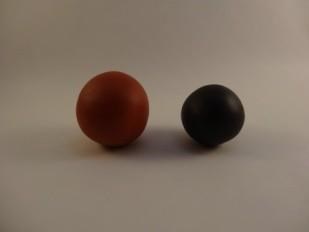 Теперь коричневый шарик поставим сверху чёрного и сплющим, нажав на верхний ладошкой. Нужно следить за тем, чтобы верхний шарик не съехал в сторону. Это будет наше тело.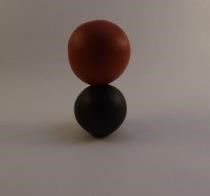 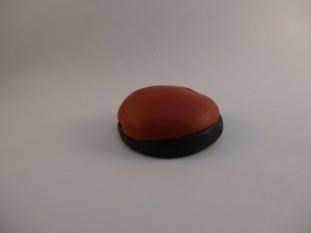 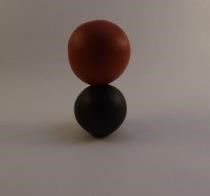 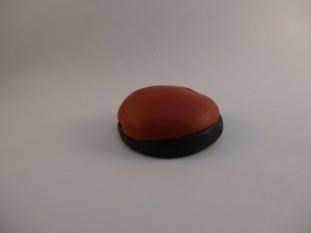 Из чёрного пластилина нужно скатать небольшой шарик- это голова. Приделываем голову к туловищу.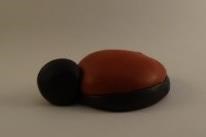 С помощью стеки делаем нашему жуку крылья. Для этого аккуратно надрезаем только коричневую лепёшку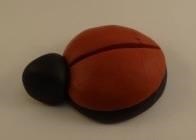 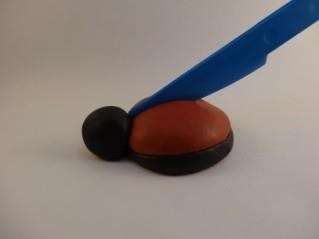 Теперь катаем 6 небольших шариков, раскатываем их в колбаски. Это будут лапки. Прикрепить их нужно под брюшко, немного загнув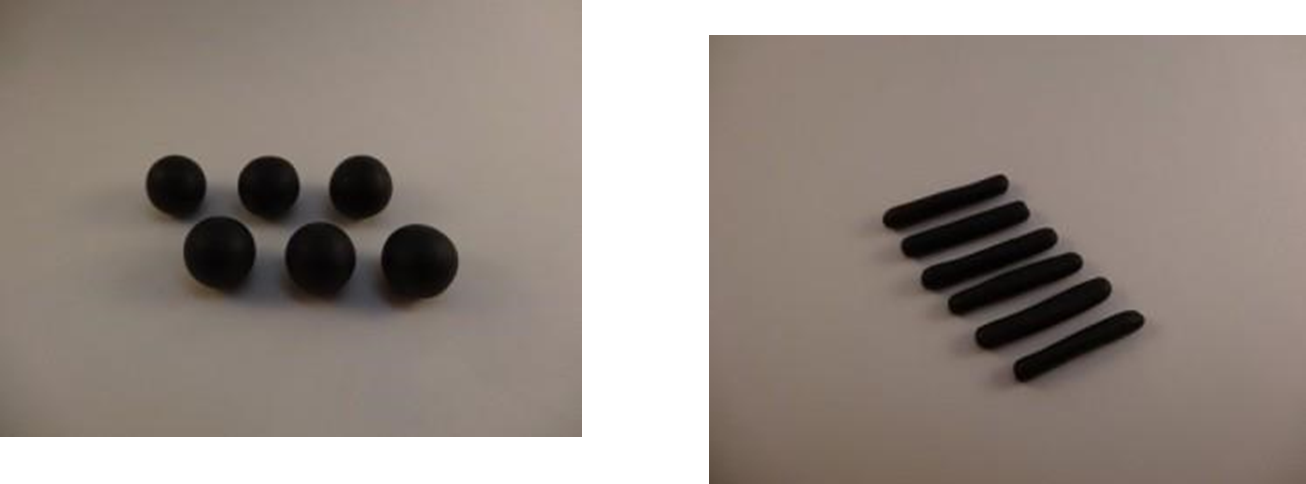 Прорезаем ротик, зубочисткой проткнем ноздри, делаем глазки и усики. Наш майский жук готов. Удачного творчества!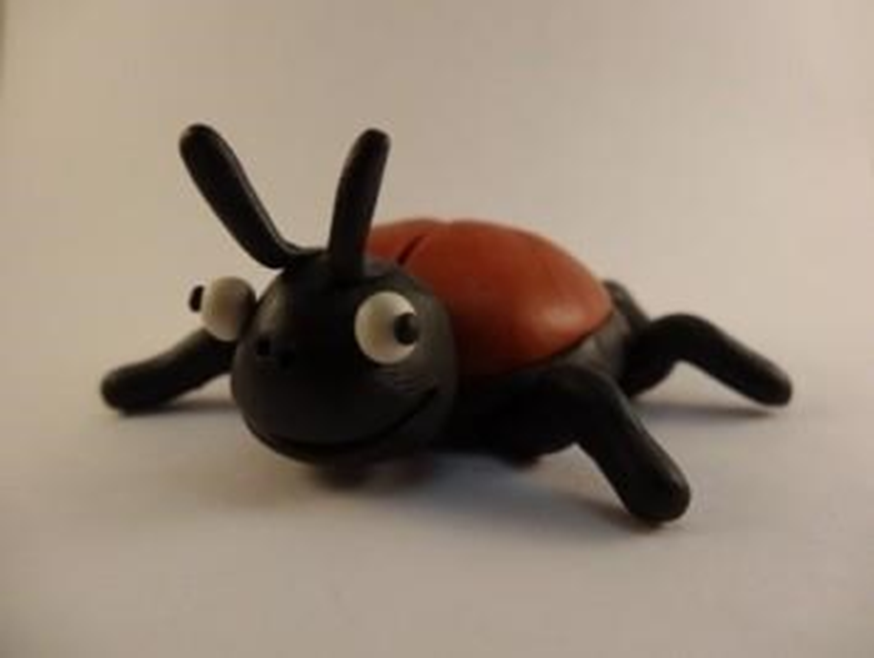 